April 4, 2019Via Certified MailANTHONY K GALLAGHER, MANAGING MEMBERKEY ENERGY CONSULTING LLC950 UNION MEETING ROADBLUE BELL PA 19422					RE:	Continuation Certificate 						Key Energy Consulting LLC						A-2017-2606029Dear Sir/Madam:	Please find under cover of this letter the financial instrument filed with the Commission on behalf of Key Energy Consulting LLC because it is not acceptable.  The Commission requires a supplier to file an original bond, letter of credit, continuation certificate, amendment, or other financial instrument as part of a supplier’s licensing requirements under Section 2809(c) of the Pennsylvania Public Utility Code.  Obligee name and address are incorrect . Name of the Obligee should be ‘Pennsylvania Public Utility Commission’  Please return original financial instrument with my office within 20 days of the date of this letter, preferably by overnight delivery to my office address listed above.  Sincerely,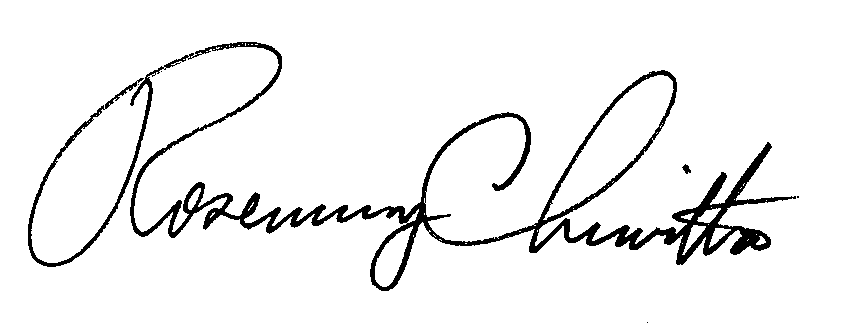 Rosemary ChiavettaSecretary of the CommissionRC:jbs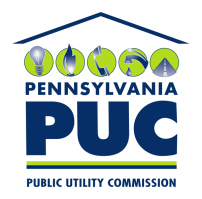  PUBLIC UTILITY COMMISSION400 NORTH STREET, KEYSTONE BUILDING, SECOND FLOORHARRISBURG, PENNSYLVANIA  17120IN REPLY PLEASE REFER TO OUR 